上海理工大学专业技术岗位应聘表上海理工大学专业技术岗位应聘业绩公示表注：附表中所有成果自任现职以来至2021年12月31日，成果获得时间以证书颁布时间为准。姓  名姓  名孙跃东工号工号03709出生年月1965.01进校时间1998.011998.01所在部门所在部门机械工程学院机械工程学院机械工程学院学历博士研究生博士研究生学位博士博士专业技术职务专业技术职务教授教授教授现任岗位等级专技三级专技三级现任岗位聘任年月2015.012015.01任现职以来考核优秀年份任现职以来考核优秀年份任现职以来考核优秀年份任现职以来考核优秀年份2015\2018\2019年2015\2018\2019年2015\2018\2019年2015\2018\2019年应聘岗位应聘岗位专技二级以下由学院(部)或学校填写以下由学院(部)或学校填写以下由学院(部)或学校填写以下由学院(部)或学校填写以下由学院(部)或学校填写以下由学院(部)或学校填写以下由学院(部)或学校填写以下由学院(部)或学校填写以下由学院(部)或学校填写以下由学院(部)或学校填写以下由学院(部)或学校填写思想政治与师德师风部门考核意见考核结果：达到    □基本达到    □未达到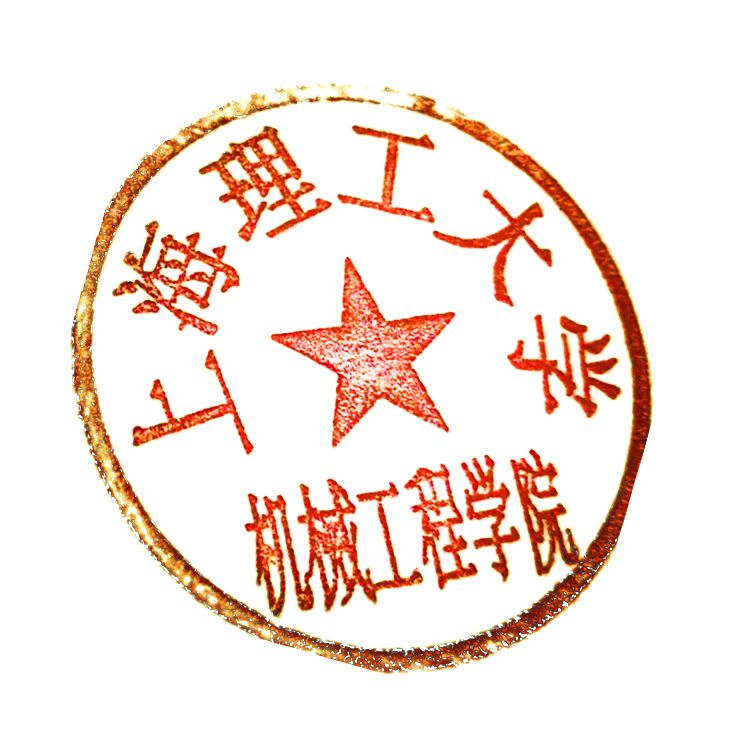 二级党组织负责人签字： 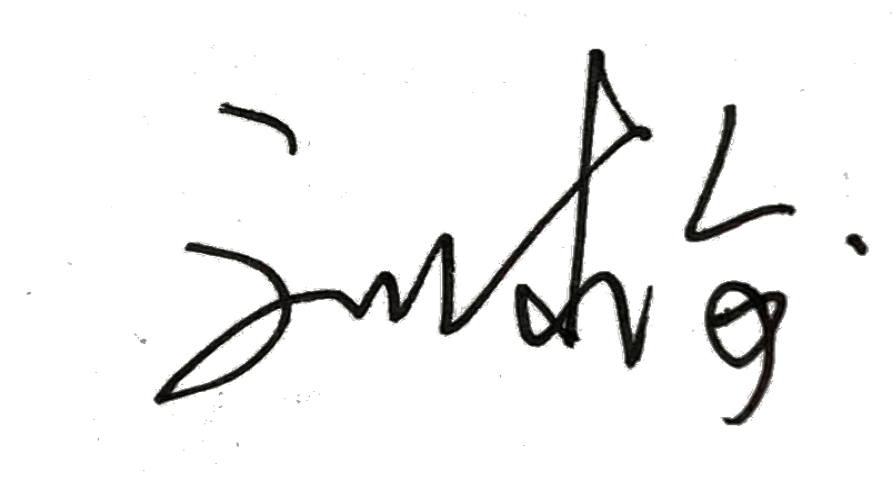 部门公章：                                       2022年 7 月 30日考核结果：达到    □基本达到    □未达到二级党组织负责人签字： 部门公章：                                       2022年 7 月 30日考核结果：达到    □基本达到    □未达到二级党组织负责人签字： 部门公章：                                       2022年 7 月 30日考核结果：达到    □基本达到    □未达到二级党组织负责人签字： 部门公章：                                       2022年 7 月 30日考核结果：达到    □基本达到    □未达到二级党组织负责人签字： 部门公章：                                       2022年 7 月 30日考核结果：达到    □基本达到    □未达到二级党组织负责人签字： 部门公章：                                       2022年 7 月 30日考核结果：达到    □基本达到    □未达到二级党组织负责人签字： 部门公章：                                       2022年 7 月 30日考核结果：达到    □基本达到    □未达到二级党组织负责人签字： 部门公章：                                       2022年 7 月 30日考核结果：达到    □基本达到    □未达到二级党组织负责人签字： 部门公章：                                       2022年 7 月 30日考核结果：达到    □基本达到    □未达到二级党组织负责人签字： 部门公章：                                       2022年 7 月 30日所在部门推荐意见同意申请    二  级岗位。　　　　　　　　　　　　　　　　　　　　                          岗位聘任小组组长： 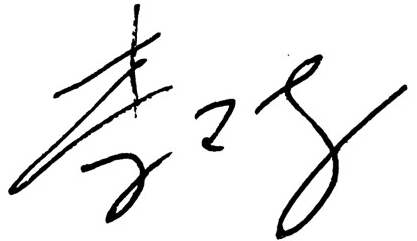 部门公章：                                       　　　　　2022年7  月30  日　　　　　　　　　　　　同意申请    二  级岗位。　　　　　　　　　　　　　　　　　　　　                          岗位聘任小组组长： 部门公章：                                       　　　　　2022年7  月30  日　　　　　　　　　　　　同意申请    二  级岗位。　　　　　　　　　　　　　　　　　　　　                          岗位聘任小组组长： 部门公章：                                       　　　　　2022年7  月30  日　　　　　　　　　　　　同意申请    二  级岗位。　　　　　　　　　　　　　　　　　　　　                          岗位聘任小组组长： 部门公章：                                       　　　　　2022年7  月30  日　　　　　　　　　　　　同意申请    二  级岗位。　　　　　　　　　　　　　　　　　　　　                          岗位聘任小组组长： 部门公章：                                       　　　　　2022年7  月30  日　　　　　　　　　　　　同意申请    二  级岗位。　　　　　　　　　　　　　　　　　　　　                          岗位聘任小组组长： 部门公章：                                       　　　　　2022年7  月30  日　　　　　　　　　　　　同意申请    二  级岗位。　　　　　　　　　　　　　　　　　　　　                          岗位聘任小组组长： 部门公章：                                       　　　　　2022年7  月30  日　　　　　　　　　　　　同意申请    二  级岗位。　　　　　　　　　　　　　　　　　　　　                          岗位聘任小组组长： 部门公章：                                       　　　　　2022年7  月30  日　　　　　　　　　　　　同意申请    二  级岗位。　　　　　　　　　　　　　　　　　　　　                          岗位聘任小组组长： 部门公章：                                       　　　　　2022年7  月30  日　　　　　　　　　　　　同意申请    二  级岗位。　　　　　　　　　　　　　　　　　　　　                          岗位聘任小组组长： 部门公章：                                       　　　　　2022年7  月30  日　　　　　　　　　　　　思想政治与师德师风部门考核意见考核结果：□达到    □基本达到    □未达到党委教师工作部负责人：                            年  月  日考核结果：□达到    □基本达到    □未达到党委教师工作部负责人：                            年  月  日考核结果：□达到    □基本达到    □未达到党委教师工作部负责人：                            年  月  日考核结果：□达到    □基本达到    □未达到党委教师工作部负责人：                            年  月  日考核结果：□达到    □基本达到    □未达到党委教师工作部负责人：                            年  月  日考核结果：□达到    □基本达到    □未达到党委教师工作部负责人：                            年  月  日考核结果：□达到    □基本达到    □未达到党委教师工作部负责人：                            年  月  日考核结果：□达到    □基本达到    □未达到党委教师工作部负责人：                            年  月  日考核结果：□达到    □基本达到    □未达到党委教师工作部负责人：                            年  月  日考核结果：□达到    □基本达到    □未达到党委教师工作部负责人：                            年  月  日校岗位聘 任工作组审核意见任职年限     年，符合参考表A     条，参考表B       条。                                 年  月  日任职年限     年，符合参考表A     条，参考表B       条。                                 年  月  日任职年限     年，符合参考表A     条，参考表B       条。                                 年  月  日任职年限     年，符合参考表A     条，参考表B       条。                                 年  月  日任职年限     年，符合参考表A     条，参考表B       条。                                 年  月  日任职年限     年，符合参考表A     条，参考表B       条。                                 年  月  日任职年限     年，符合参考表A     条，参考表B       条。                                 年  月  日任职年限     年，符合参考表A     条，参考表B       条。                                 年  月  日任职年限     年，符合参考表A     条，参考表B       条。                                 年  月  日任职年限     年，符合参考表A     条，参考表B       条。                                 年  月  日校岗位聘任评议委员会意见应到    人，实到    人，同意    票，不同意    票，弃权    票。建议聘任         级岗位。                                                                   年  月  日应到    人，实到    人，同意    票，不同意    票，弃权    票。建议聘任         级岗位。                                                                   年  月  日应到    人，实到    人，同意    票，不同意    票，弃权    票。建议聘任         级岗位。                                                                   年  月  日应到    人，实到    人，同意    票，不同意    票，弃权    票。建议聘任         级岗位。                                                                   年  月  日应到    人，实到    人，同意    票，不同意    票，弃权    票。建议聘任         级岗位。                                                                   年  月  日应到    人，实到    人，同意    票，不同意    票，弃权    票。建议聘任         级岗位。                                                                   年  月  日应到    人，实到    人，同意    票，不同意    票，弃权    票。建议聘任         级岗位。                                                                   年  月  日应到    人，实到    人，同意    票，不同意    票，弃权    票。建议聘任         级岗位。                                                                   年  月  日应到    人，实到    人，同意    票，不同意    票，弃权    票。建议聘任         级岗位。                                                                   年  月  日应到    人，实到    人，同意    票，不同意    票，弃权    票。建议聘任         级岗位。                                                                   年  月  日聘任委员会意见应到    人，实到    人，同意    票，不同意    票，弃权    票。同意聘任         级岗位,自            执行。       　　　　                                       年  月  日                         应到    人，实到    人，同意    票，不同意    票，弃权    票。同意聘任         级岗位,自            执行。       　　　　                                       年  月  日                         应到    人，实到    人，同意    票，不同意    票，弃权    票。同意聘任         级岗位,自            执行。       　　　　                                       年  月  日                         应到    人，实到    人，同意    票，不同意    票，弃权    票。同意聘任         级岗位,自            执行。       　　　　                                       年  月  日                         应到    人，实到    人，同意    票，不同意    票，弃权    票。同意聘任         级岗位,自            执行。       　　　　                                       年  月  日                         应到    人，实到    人，同意    票，不同意    票，弃权    票。同意聘任         级岗位,自            执行。       　　　　                                       年  月  日                         应到    人，实到    人，同意    票，不同意    票，弃权    票。同意聘任         级岗位,自            执行。       　　　　                                       年  月  日                         应到    人，实到    人，同意    票，不同意    票，弃权    票。同意聘任         级岗位,自            执行。       　　　　                                       年  月  日                         应到    人，实到    人，同意    票，不同意    票，弃权    票。同意聘任         级岗位,自            执行。       　　　　                                       年  月  日                         应到    人，实到    人，同意    票，不同意    票，弃权    票。同意聘任         级岗位,自            执行。       　　　　                                       年  月  日                         姓  名孙跃东孙跃东工号工号0370903709出生年月出生年月1965.01进校时间进校时间进校时间进校时间进校时间1998.011998.01所在部门机械工程学院机械工程学院机械工程学院机械工程学院学历学历博士研究生博士研究生博士研究生学位学位学位学位学位博士博士专业技术职务教授教授教授教授现任岗位等级现任岗位等级专技三级专技三级专技三级岗位聘任年月岗位聘任年月岗位聘任年月岗位聘任年月岗位聘任年月2015.012015.01学科建设信息机械工程一级学科博士点车辆工程二级学科博士点机械工程一级学科博士点车辆工程二级学科博士点机械工程一级学科博士点车辆工程二级学科博士点机械工程一级学科博士点车辆工程二级学科博士点机械工程一级学科博士点车辆工程二级学科博士点机械工程一级学科博士点车辆工程二级学科博士点所在学科所在学科所在学科机械工程（车辆工程）机械工程（车辆工程）机械工程（车辆工程）机械工程（车辆工程）机械工程（车辆工程）机械工程（车辆工程）机械工程（车辆工程）导师信息博士生导师博士生导师博士生导师博士生导师博士生导师博士生导师所在学科所在学科所在学科机械工程（车辆工程）机械工程（车辆工程）机械工程（车辆工程）机械工程（车辆工程）机械工程（车辆工程）机械工程（车辆工程）机械工程（车辆工程）任现职以来考核优秀年份任现职以来考核优秀年份任现职以来考核优秀年份任现职以来考核优秀年份2015\2018\2019年2015\2018\2019年2015\2018\2019年2015\2018\2019年2015\2018\2019年2015\2018\2019年应聘岗位应聘岗位应聘岗位应聘岗位专技二级专技二级专技二级一、业绩贡献一、业绩贡献一、业绩贡献一、业绩贡献一、业绩贡献一、业绩贡献一、业绩贡献一、业绩贡献一、业绩贡献一、业绩贡献一、业绩贡献一、业绩贡献一、业绩贡献一、业绩贡献一、业绩贡献一、业绩贡献一、业绩贡献业绩业绩名称名称名称名称授予部门授予部门授予年月授予年月授予年月授予年月授予年月备注备注备注备注国家级教学成果奖二等奖排名前二国家级教学成果奖二等奖排名前二“三结合、三递进、三协同”构建创新创业教育体系的探索与实践“三结合、三递进、三协同”构建创新创业教育体系的探索与实践“三结合、三递进、三协同”构建创新创业教育体系的探索与实践“三结合、三递进、三协同”构建创新创业教育体系的探索与实践教育部教育部2018.122018.122018.122018.122018.12上理工[2019]4号：三（一）3（1）之5上理工[2019]4号：三（一）3（1）之5上理工[2019]4号：三（一）3（1）之5上理工[2019]4号：三（一）3（1）之5省级教学成果奖一等奖排名第一省级教学成果奖一等奖排名第一以“三个面向”引领专业改革与建设的创新实践以“三个面向”引领专业改革与建设的创新实践以“三个面向”引领专业改革与建设的创新实践以“三个面向”引领专业改革与建设的创新实践上海市教委上海市教委20172017201720172017A表省9A表省9A表省9A表省9国家一级学会所属二级学会正副主任委员国家一级学会所属二级学会正副主任委员中国农业机械学会地面机器系统分会副主任委员中国农业机械学会地面机器系统分会副主任委员中国农业机械学会地面机器系统分会副主任委员中国农业机械学会地面机器系统分会副主任委员中国农业机械学会中国农业机械学会2019-至今2019-至今2019-至今2019-至今2019-至今A表省14A表省14A表省14A表省14教育部高等学校专业教学指导委员会委员教育部高等学校专业教学指导委员会委员教育部高等学校创新创业教育指导委员会委员教育部高等学校创新创业教育指导委员会委员教育部高等学校创新创业教育指导委员会委员教育部高等学校创新创业教育指导委员会委员教育部教育部2018-至今2018-至今2018-至今2018-至今2018-至今A表省11A表省11A表省11A表省11二、论文情况二、论文情况二、论文情况二、论文情况二、论文情况二、论文情况二、论文情况二、论文情况二、论文情况二、论文情况二、论文情况二、论文情况二、论文情况二、论文情况二、论文情况二、论文情况二、论文情况业绩业绩论文名称论文名称论文名称论文名称刊物刊物发表时间发表时间发表时间收录情况及收录号收录情况及收录号本人排序本人排序本人排序备注一区论文第一或通讯作者一区论文第一或通讯作者Model and experiments to investigate thermal runaway characterization of lithium-ion batteries induced by external heating method Model and experiments to investigate thermal runaway characterization of lithium-ion batteries induced by external heating method Model and experiments to investigate thermal runaway characterization of lithium-ion batteries induced by external heating method Model and experiments to investigate thermal runaway characterization of lithium-ion batteries induced by external heating method Journal of Power SourcesJournal of Power Sources2021.082021.082021.08WOS000663408500004WOS000663408500004唯一通讯唯一通讯唯一通讯A表国18三、著作情况三、著作情况三、著作情况三、著作情况三、著作情况三、著作情况三、著作情况三、著作情况三、著作情况三、著作情况三、著作情况三、著作情况三、著作情况三、著作情况三、著作情况三、著作情况三、著作情况业绩业绩著作名称著作名称著作名称著作名称出版机构出版机构出版时间出版时间出版时间总量/本人完成量（万字）总量/本人完成量（万字）本人排序本人排序本人排序备注四、科研项目情况四、科研项目情况四、科研项目情况四、科研项目情况四、科研项目情况四、科研项目情况四、科研项目情况四、科研项目情况四、科研项目情况四、科研项目情况四、科研项目情况四、科研项目情况四、科研项目情况四、科研项目情况四、科研项目情况四、科研项目情况四、科研项目情况业绩业绩项目名称项目名称项目名称项目名称项目来源项目来源起止时间起止时间起止时间完成情况本人排序项目负责人项目负责人项目负责人备注五、专利情况五、专利情况五、专利情况五、专利情况五、专利情况五、专利情况五、专利情况五、专利情况五、专利情况五、专利情况五、专利情况五、专利情况五、专利情况五、专利情况五、专利情况五、专利情况五、专利情况业绩业绩专利名称专利名称专利名称专利名称申请时间申请时间授权时间授权时间授权时间转让情况转让情况备注备注备注备注应聘申请本人承诺本表所填内容真实有效，如有不实，应聘申请自动作废，并愿意承担一切后果。签字：                     年  月  日应聘申请本人承诺本表所填内容真实有效，如有不实，应聘申请自动作废，并愿意承担一切后果。签字：                     年  月  日应聘申请本人承诺本表所填内容真实有效，如有不实，应聘申请自动作废，并愿意承担一切后果。签字：                     年  月  日应聘申请本人承诺本表所填内容真实有效，如有不实，应聘申请自动作废，并愿意承担一切后果。签字：                     年  月  日应聘申请本人承诺本表所填内容真实有效，如有不实，应聘申请自动作废，并愿意承担一切后果。签字：                     年  月  日应聘申请本人承诺本表所填内容真实有效，如有不实，应聘申请自动作废，并愿意承担一切后果。签字：                     年  月  日应聘申请本人承诺本表所填内容真实有效，如有不实，应聘申请自动作废，并愿意承担一切后果。签字：                     年  月  日应聘申请本人承诺本表所填内容真实有效，如有不实，应聘申请自动作废，并愿意承担一切后果。签字：                     年  月  日应聘申请本人承诺本表所填内容真实有效，如有不实，应聘申请自动作废，并愿意承担一切后果。签字：                     年  月  日应聘申请本人承诺本表所填内容真实有效，如有不实，应聘申请自动作废，并愿意承担一切后果。签字：                     年  月  日应聘申请本人承诺本表所填内容真实有效，如有不实，应聘申请自动作废，并愿意承担一切后果。签字：                     年  月  日应聘申请本人承诺本表所填内容真实有效，如有不实，应聘申请自动作废，并愿意承担一切后果。签字：                     年  月  日应聘申请本人承诺本表所填内容真实有效，如有不实，应聘申请自动作废，并愿意承担一切后果。签字：                     年  月  日应聘申请本人承诺本表所填内容真实有效，如有不实，应聘申请自动作废，并愿意承担一切后果。签字：                     年  月  日应聘申请本人承诺本表所填内容真实有效，如有不实，应聘申请自动作废，并愿意承担一切后果。签字：                     年  月  日应聘申请本人承诺本表所填内容真实有效，如有不实，应聘申请自动作废，并愿意承担一切后果。签字：                     年  月  日应聘申请本人承诺本表所填内容真实有效，如有不实，应聘申请自动作废，并愿意承担一切后果。签字：                     年  月  日